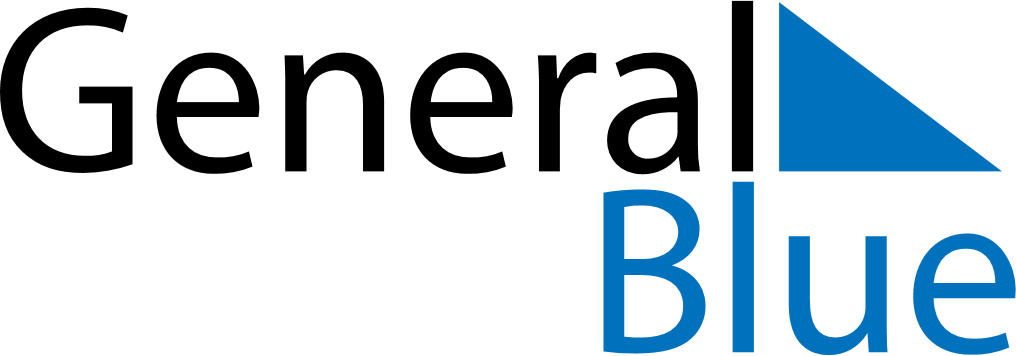 December 2024December 2024December 2024December 2024December 2024December 2024Jaerpen, Jaemtland, SwedenJaerpen, Jaemtland, SwedenJaerpen, Jaemtland, SwedenJaerpen, Jaemtland, SwedenJaerpen, Jaemtland, SwedenJaerpen, Jaemtland, SwedenSunday Monday Tuesday Wednesday Thursday Friday Saturday 1 2 3 4 5 6 7 Sunrise: 9:14 AM Sunset: 2:36 PM Daylight: 5 hours and 21 minutes. Sunrise: 9:16 AM Sunset: 2:34 PM Daylight: 5 hours and 17 minutes. Sunrise: 9:19 AM Sunset: 2:32 PM Daylight: 5 hours and 13 minutes. Sunrise: 9:21 AM Sunset: 2:30 PM Daylight: 5 hours and 9 minutes. Sunrise: 9:24 AM Sunset: 2:29 PM Daylight: 5 hours and 5 minutes. Sunrise: 9:26 AM Sunset: 2:28 PM Daylight: 5 hours and 1 minute. Sunrise: 9:28 AM Sunset: 2:26 PM Daylight: 4 hours and 58 minutes. 8 9 10 11 12 13 14 Sunrise: 9:30 AM Sunset: 2:25 PM Daylight: 4 hours and 54 minutes. Sunrise: 9:32 AM Sunset: 2:24 PM Daylight: 4 hours and 51 minutes. Sunrise: 9:34 AM Sunset: 2:23 PM Daylight: 4 hours and 48 minutes. Sunrise: 9:36 AM Sunset: 2:22 PM Daylight: 4 hours and 46 minutes. Sunrise: 9:37 AM Sunset: 2:21 PM Daylight: 4 hours and 43 minutes. Sunrise: 9:39 AM Sunset: 2:21 PM Daylight: 4 hours and 41 minutes. Sunrise: 9:40 AM Sunset: 2:20 PM Daylight: 4 hours and 39 minutes. 15 16 17 18 19 20 21 Sunrise: 9:42 AM Sunset: 2:20 PM Daylight: 4 hours and 37 minutes. Sunrise: 9:43 AM Sunset: 2:19 PM Daylight: 4 hours and 36 minutes. Sunrise: 9:44 AM Sunset: 2:19 PM Daylight: 4 hours and 35 minutes. Sunrise: 9:45 AM Sunset: 2:19 PM Daylight: 4 hours and 34 minutes. Sunrise: 9:46 AM Sunset: 2:19 PM Daylight: 4 hours and 33 minutes. Sunrise: 9:47 AM Sunset: 2:20 PM Daylight: 4 hours and 32 minutes. Sunrise: 9:47 AM Sunset: 2:20 PM Daylight: 4 hours and 32 minutes. 22 23 24 25 26 27 28 Sunrise: 9:48 AM Sunset: 2:20 PM Daylight: 4 hours and 32 minutes. Sunrise: 9:48 AM Sunset: 2:21 PM Daylight: 4 hours and 32 minutes. Sunrise: 9:48 AM Sunset: 2:22 PM Daylight: 4 hours and 33 minutes. Sunrise: 9:49 AM Sunset: 2:23 PM Daylight: 4 hours and 34 minutes. Sunrise: 9:49 AM Sunset: 2:24 PM Daylight: 4 hours and 35 minutes. Sunrise: 9:48 AM Sunset: 2:25 PM Daylight: 4 hours and 36 minutes. Sunrise: 9:48 AM Sunset: 2:26 PM Daylight: 4 hours and 38 minutes. 29 30 31 Sunrise: 9:48 AM Sunset: 2:28 PM Daylight: 4 hours and 40 minutes. Sunrise: 9:47 AM Sunset: 2:29 PM Daylight: 4 hours and 42 minutes. Sunrise: 9:46 AM Sunset: 2:31 PM Daylight: 4 hours and 44 minutes. 